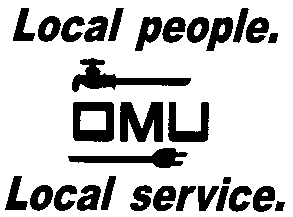 March 31, 2017Bid Addendum #1Electrical Wire and CableBID #17-04-020 Item #6 (05-194) Need to add an additional 6,600 ft. to the quantity.  This will bring the total quantity on line item #6 to 30,800 ft.  BIDS CANNOT BE E-MAIL OR FAXED.  ALL BIDS SHALL BE SUBMITTED TO THE FOLLOWING ADDRESS BELOW BEFORE THE 2:00 P.M., April 11, 2017:OWENSBORO MUNICIPAL UTILITIESBID #17-04-0201531 EAST 4TH STREETOWENSBORO, KY  42303Please sign and attach to your bid:Company Name:____________________________________________Representative:_____________________________________________